SVEUČILIŠTE U SPLITUFILOZOFSKI FAKULTET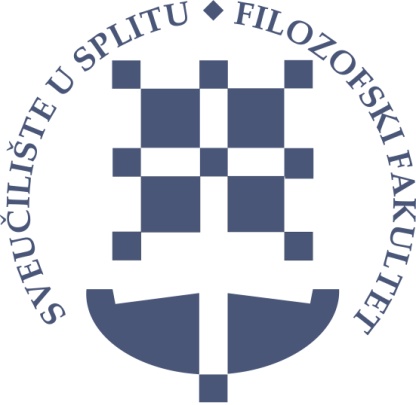 AKCIJSKI PLAN FILOZOFSKOG FAKULTETA U SPLITU ZA 2020. GODINUKoordinator: Doc. dr. sc. Gordan Matas, prodekan za znanost i međunarodnu suradnjuIzv. prof. dr. sc. Gloria Vickov, dekanicaDoc. dr. sc. Antonela Marić, prodekanica za nastavu i studentska pitanjaDoc. dr. sc. Irena Mišurac, prodekanica za financije i poslovanjeMaja Kuzmanić, tajnica ustanoveSplit, listopad 2019. 
Područja Akcijskog plana – strateški ciljevi: Znanost i istraživanjeStudenti i studiji Fakultet u svom okruženju Poslovanje i organizacija FakultetaZadaci strateškog cilja 1. Znanost i istraživanje Zadaci strateškog cilja 1. Znanost i istraživanje Zadaci strateškog cilja 1. Znanost i istraživanje Zadaci strateškog cilja 1. Znanost i istraživanje Zadaci strateškog cilja 1. Znanost i istraživanje Zadaci strateškog cilja 1. Znanost i istraživanje Zadaci strateškog cilja 1. Znanost i istraživanje Zadaci strateškog cilja 1. Znanost i istraživanje Zadaci strateškog cilja 1. Znanost i istraživanje  Podciljevi PodciljeviAktivnostiRezultati/PokazateljiRezultati/PokazateljiNositeljiNositeljiRokoviRokovi1.1 Povećanje dolazne i odlazne mobilnosti znanstvenika1.1 Povećanje dolazne i odlazne mobilnosti znanstvenikaPoticati znanstvenike – pogotovo mlađe na mobilnostSustavno informirati o mogućnostima odlazne mobilnosti putem web stranica, elektronske pošte i organiziranih info dana-radionicaPovećati broj znanstvenika u mobilnosti  (minimalno 10 mobilnosti godišnje)Povećati broj znanstvenika u mobilnosti  (minimalno 10 mobilnosti godišnje)Odjeljak za međunarodnu suradnju.Odjeljak za međunarodnu suradnju.Kontinuirano u 2020. godini Kontinuirano u 2020. godini 1.2 Visoka kvaliteta i produktivnost znanstveno-istraživačkog rada1.2 Visoka kvaliteta i produktivnost znanstveno-istraživačkog radaPovećati broj publikacija u relevantnim bazama za humanističke i društvene znanostiPovećanje broja publikacija za 10%Povećanje broja publikacija za 10%Znanstveno-nastavno osobljeZnanstveno-nastavno osobljeKontinuirano u 2020. godiniKontinuirano u 2020. godini1.2 Visoka kvaliteta i produktivnost znanstveno-istraživačkog rada1.2 Visoka kvaliteta i produktivnost znanstveno-istraživačkog radaPoticati znanstvenu djelatnost u strateškim područjima Fakulteta Povećanje broja publikacija i održanih konferencija (minimalno 10 godišnje)Povećanje broja publikacija i održanih konferencija (minimalno 10 godišnje)Znanstveno-nastavno osobljeZnanstveno-nastavno osobljeKontinuirano u 2020. godiniKontinuirano u 2020. godini1.2 Visoka kvaliteta i produktivnost znanstveno-istraživačkog rada1.2 Visoka kvaliteta i produktivnost znanstveno-istraživačkog radaPoticati objavljivanje znanstvenih monografija kod relevantnih domaćih i stranih izdavača.Povećanje broja publikacija za 10%Povećanje broja publikacija za 10%Znanstveno-nastavno osobljeZnanstveno-nastavno osobljeKontinuirano u 2020. godiniKontinuirano u 2020. godini1.2 Visoka kvaliteta i produktivnost znanstveno-istraživačkog rada1.2 Visoka kvaliteta i produktivnost znanstveno-istraživačkog radaPovećati broj prijava međunarodnih kompetitivnih projekataMinimalno 1 projekt Minimalno 1 projekt Znanstveno-nastavno osobljeZnanstveno-nastavno osobljeKontinuirano u 2020. godiniKontinuirano u 2020. godini1.2 Visoka kvaliteta i produktivnost znanstveno-istraživačkog rada1.2 Visoka kvaliteta i produktivnost znanstveno-istraživačkog radaBroj dobivenih međunarodnih kompetitivnih projekata Minimalno 1 projekt  Minimalno 1 projekt  Znanstveno-nastavno osobljeZnanstveno-nastavno osobljeKontinuirano u 2020. godiniKontinuirano u 2020. godini1.2 Visoka kvaliteta i produktivnost znanstveno-istraživačkog rada1.2 Visoka kvaliteta i produktivnost znanstveno-istraživačkog radaPovećati broj prijava znanstvenih projekata na Hrvatsku zakladu za znanost Povećanje od 10%Povećanje od 10%Znanstveno-nastavno osobljeZnanstveno-nastavno osobljeKontinuirano u 2020. godiniKontinuirano u 2020. godini1.2 Visoka kvaliteta i produktivnost znanstveno-istraživačkog rada1.2 Visoka kvaliteta i produktivnost znanstveno-istraživačkog radaPovećati broj dobivenih projekata u sklopu Hrvatske zaklade za znanostMinimalno 1 projekt  Minimalno 1 projekt  Znanstveno-nastavno osobljeZnanstveno-nastavno osobljeKontinuirano u 2020. godiniKontinuirano u 2020. godini1.2 Visoka kvaliteta i produktivnost znanstveno-istraživačkog rada1.2 Visoka kvaliteta i produktivnost znanstveno-istraživačkog radaPovećanje broja  međunarodnih konferencijaNajmanje 10 konferencijaNajmanje 10 konferencijaZnanstveno-nastavno osobljeZnanstveno-nastavno osobljeKontinuirano u 2020. godiniKontinuirano u 2020. godini1.3 Znanstveni centri: Centar izvrsnosti za integrativnu bioetiku; Centar izvrsnosti za školsku efektivnost i menadžment;  Znanstveni centar za logiku, epistemologiju i filozofiju znanosti1.3 Znanstveni centri: Centar izvrsnosti za integrativnu bioetiku; Centar izvrsnosti za školsku efektivnost i menadžment;  Znanstveni centar za logiku, epistemologiju i filozofiju znanostiRealizirati aktivnosti u sklopu znanstvenih centara izvrsnosti Minimalno 1 aktivnostMinimalno 1 aktivnostEkspertni timovi na instituciji Ekspertni timovi na instituciji Kontinuirano u 2020. godiniKontinuirano u 2020. godini1.3 Znanstveni centri: Centar izvrsnosti za integrativnu bioetiku; Centar izvrsnosti za školsku efektivnost i menadžment;  Znanstveni centar za logiku, epistemologiju i filozofiju znanosti1.3 Znanstveni centri: Centar izvrsnosti za integrativnu bioetiku; Centar izvrsnosti za školsku efektivnost i menadžment;  Znanstveni centar za logiku, epistemologiju i filozofiju znanostiRealizirati aktivnosti u sklopu znanstvenih centara izvrsnosti Diseminacija rezultata – vidljivost institucije Diseminacija rezultata – vidljivost institucije Ekspertni timovi na instituciji Ekspertni timovi na instituciji Kontinuirano u 2020. godiniKontinuirano u 2020. godini1.4 Rad na popularizaciji znanosti1.4 Rad na popularizaciji znanostiOrganiziranje popularno-znanstvenih konferencija i tribinaPopularizacija humanističkih i društvenih znanostiPopularizacija humanističkih i društvenih znanostiUprava, svi zaposlenici, studentiUprava, svi zaposlenici, studentiKontinuirano u 2020. godiniKontinuirano u 2020. godini1.4 Rad na popularizaciji znanosti1.4 Rad na popularizaciji znanostiOrganiziranje međunarodnih ljetnih školaOrganizirana minimalno jedna međunarodna ljetna školaOrganizirana minimalno jedna međunarodna ljetna školaUprava, svi zaposlenici.Uprava, svi zaposlenici.Srpanj 2020.Srpanj 2020.1.5 Prikupljanje i obrada podataka znanstvene i istraživačke djelatnosti1.5 Prikupljanje i obrada podataka znanstvene i istraživačke djelatnostiPrikupljeni podatci znanstvene djelatnosti za 2019.Kontrola i nadgledanje znanstvene djelatnostiKontrola i nadgledanje znanstvene djelatnostiUprava, osnovano Povjerenstvo, nastavno osobljeUprava, osnovano Povjerenstvo, nastavno osobljeSiječanj 2020.Siječanj 2020.1.5 Prikupljanje i obrada podataka znanstvene i istraživačke djelatnosti1.5 Prikupljanje i obrada podataka znanstvene i istraživačke djelatnostiPravilnik nagrađivanja znanstvene izvrsnostiJačanje znanstvene izvrsnostiJačanje znanstvene izvrsnostiUprava, osnovano Povjerenstvo, nastavno osobljeUprava, osnovano Povjerenstvo, nastavno osobljeOžujak 2020.Ožujak 2020.1.6 Napredovanja1.6 NapredovanjaOsiguravanje radnih mjesta za znanstvene novake koji su stekli stupanj doktora znanostiUsvojiti raspodjelu oslobođenih koeficijenata prema usvojenim kriterijimaUsvojiti raspodjelu oslobođenih koeficijenata prema usvojenim kriterijimaMZOS, Sveučilište, Uprava FakultetaMZOS, Sveučilište, Uprava FakultetaKontinuirano u 2020. godiniKontinuirano u 2020. godini1.6 Napredovanja1.6 NapredovanjaPlan napredovanja u 2019. godiniUsvojiti raspodjelu oslobođenih koeficijenata prema usvojenim kriterijimaUsvojiti raspodjelu oslobođenih koeficijenata prema usvojenim kriterijimaMZOS, Sveučilište, Uprava FakultetaMZOS, Sveučilište, Uprava FakultetaKontinuirano u 2020. godiniKontinuirano u 2020. godini1.7 Poticati projektne aktivnosti u suradnji s javnim i privatnim sektorom 1.7 Poticati projektne aktivnosti u suradnji s javnim i privatnim sektorom Ispitivanje potreba  društva i javnog sektoraMinimalno jedna projektna suradnja Minimalno jedna projektna suradnja Znanstveno-nastavni kadarZnanstveno-nastavni kadarKontinuirano u 2020. godiniKontinuirano u 2020. godini1.7 Poticati projektne aktivnosti u suradnji s javnim i privatnim sektorom 1.7 Poticati projektne aktivnosti u suradnji s javnim i privatnim sektorom Znanstvena i stručna suradnja s javnim i privatnim sektoromMinimalno jedna projektna suradnja Minimalno jedna projektna suradnja Znanstveno-nastavni kadarZnanstveno-nastavni kadarKontinuirano u 2020. godiniKontinuirano u 2020. godini1.8 Suradnja s inozemnim visokoobrazovnim ustanovama i ostalim javnim ustanovama1.8 Suradnja s inozemnim visokoobrazovnim ustanovama i ostalim javnim ustanovamaPovećati broj potpisanih ugovora o suradnjiUgovori sa sveučilištima u Izraelu, Crnoj Gori i Makedoniji kao i ostalim visokoobrazovnim i javnim ustanovamaUgovori sa sveučilištima u Izraelu, Crnoj Gori i Makedoniji kao i ostalim visokoobrazovnim i javnim ustanovamaUprava fakulteta, Odjeljak za međunarodnu suradnjuUprava fakulteta, Odjeljak za međunarodnu suradnjuKontinuirano u 2020. godiniKontinuirano u 2020. godini1.8 Suradnja s inozemnim visokoobrazovnim ustanovama i ostalim javnim ustanovama1.8 Suradnja s inozemnim visokoobrazovnim ustanovama i ostalim javnim ustanovamaAktivno koristiti potpisane ugovore o suradnjiGodišnji rast Godišnji rast Uprava fakulteta, Odjeljak za međunarodnu suradnjuUprava fakulteta, Odjeljak za međunarodnu suradnjuKontinuirano u 2020. godiniKontinuirano u 2020. godini1.11 Poslijediplomski doktorski studij 1.11 Poslijediplomski doktorski studij Unaprjeđivanje postojećeg poslijediplomskog doktorskog studija  humanističkih znanostiPozitivni rezultat vrednovanja i kvalitete Pozitivni rezultat vrednovanja i kvalitete Vijeće za poslijediplomske doktorske studijeVijeće za poslijediplomske doktorske studijeKontinuirano u 2020. godiniKontinuirano u 2020. godini1.11 Poslijediplomski doktorski studij 1.11 Poslijediplomski doktorski studij Organizacija radionica za doktorske studenteMinimalno jedna radionica Minimalno jedna radionica Vijeće za poslijediplomske doktorske studijeVijeće za poslijediplomske doktorske studijeRujan 2020.Rujan 2020.1.11 Poslijediplomski doktorski studij 1.11 Poslijediplomski doktorski studij Organizirati radionice za mentore - početnikeMinimalno jedna radionicaMinimalno jedna radionicaSveučilišteSveučilišteLipanj 2020. Lipanj 2020. Zadaci strateškog cilja 2. Studenti i studijiZadaci strateškog cilja 2. Studenti i studijiZadaci strateškog cilja 2. Studenti i studijiZadaci strateškog cilja 2. Studenti i studijiZadaci strateškog cilja 2. Studenti i studijiZadaci strateškog cilja 2. Studenti i studijiZadaci strateškog cilja 2. Studenti i studijiZadaci strateškog cilja 2. Studenti i studijiZadaci strateškog cilja 2. Studenti i studijiZadaci strateškog cilja 2. Studenti i studijiPodciljeviPodciljeviAktivnostiAktivnostiAktivnostiRezultati/PokazateljiRezultati/PokazateljiNositeljiNositeljiRokovi2.1. Pripreme za proces reakreditacije FFST 2.1. Pripreme za proces reakreditacije FFST Unošenje podataka u MOZVAGUnošenje podataka u MOZVAGUnošenje podataka u MOZVAGUneseni svi podaci u MOZVAGUneseni svi podaci u MOZVAGUprava FFST, službe FFST, OdsjeciUprava FFST, službe FFST, OdsjeciRujan 2020.2.1. Pripreme za proces reakreditacije FFST 2.1. Pripreme za proces reakreditacije FFST Formiranje radnih skupina za izradu samoanalizeFormiranje radnih skupina za izradu samoanalizeFormiranje radnih skupina za izradu samoanalizeFormirane radne skupineFormirane radne skupineUprava FFST, službe FFST, OdsjeciUprava FFST, službe FFST, OdsjeciRujan 2020.2.1. Pripreme za proces reakreditacije FFST 2.1. Pripreme za proces reakreditacije FFST Pripremne radnje za reakreditacijuPripremne radnje za reakreditacijuPripremne radnje za reakreditacijuIzrađeni svi dokumenti koji se mogu unaprijed pripremitiIzrađeni svi dokumenti koji se mogu unaprijed pripremitiUprava FFST, službe FFST, OdsjeciUprava FFST, službe FFST, OdsjeciRujan 2020.2.1. Pripreme za proces reakreditacije FFST 2.1. Pripreme za proces reakreditacije FFST Izrada Pravilnika o studiranjuIzrada Pravilnika o studiranjuIzrada Pravilnika o studiranjuIzrađeni svi dokumenti koji se mogu unaprijed pripremitiIzrađeni svi dokumenti koji se mogu unaprijed pripremitiUprava FFST, službe FFST, OdsjeciUprava FFST, službe FFST, OdsjeciRujan 2020.2.2 Pokretanje sustavnog izvođenja kolegija "Stručna praksa" na studijskim programima FFST.2.2 Pokretanje sustavnog izvođenja kolegija "Stručna praksa" na studijskim programima FFST.Donošenje Pravilnika o stručnoj praksi usklađenog sa sveučilišnim Donošenje Pravilnika o stručnoj praksi usklađenog sa sveučilišnim Donošenje Pravilnika o stručnoj praksi usklađenog sa sveučilišnim Sastavljen pravilnik i odobren od Vijeća FFSTSastavljen pravilnik i odobren od Vijeća FFSTUprava FFSTUprava FFSTOžujak2020.2.2 Pokretanje sustavnog izvođenja kolegija "Stručna praksa" na studijskim programima FFST.2.2 Pokretanje sustavnog izvođenja kolegija "Stručna praksa" na studijskim programima FFST.Provođenje selekcijskog postupka za "Stručnu praksu" u postojećim nastavnim bazamaProvođenje selekcijskog postupka za "Stručnu praksu" u postojećim nastavnim bazamaProvođenje selekcijskog postupka za "Stručnu praksu" u postojećim nastavnim bazamaNajmanje 5 studenata obavilo stručnu praksuNajmanje 5 studenata obavilo stručnu praksuOdsjeci FFSTOdsjeci FFSTKolovoz 2020.2.2 Pokretanje sustavnog izvođenja kolegija "Stručna praksa" na studijskim programima FFST.2.2 Pokretanje sustavnog izvođenja kolegija "Stručna praksa" na studijskim programima FFST.Uvođenje novih nastavnih bazaUvođenje novih nastavnih bazaUvođenje novih nastavnih bazaPotpisan ugovor s novim nastavnim bazamaPotpisan ugovor s novim nastavnim bazamaOdsjeci i uprava FFSTOdsjeci i uprava FFSTStudeni 2020.2.2 Pokretanje sustavnog izvođenja kolegija "Stručna praksa" na studijskim programima FFST.2.2 Pokretanje sustavnog izvođenja kolegija "Stručna praksa" na studijskim programima FFST.Prijava ESF projekta "Razvoj, unapređenje i provedba stručne prakse u visokom obrazovanju"Prijava ESF projekta "Razvoj, unapređenje i provedba stručne prakse u visokom obrazovanju"Prijava ESF projekta "Razvoj, unapređenje i provedba stručne prakse u visokom obrazovanju"Prijavljen projektPrijavljen projektUprava FFST, radna skupinaUprava FFST, radna skupinaVeljača 2020.2.3 Ustroj samofinancirajućih studijskih programa na engleskom jeziku2.3 Ustroj samofinancirajućih studijskih programa na engleskom jezikuPokretanje zajedničkog samofinancirajućeg diplomskog studija u suradnji sa Sapire Academic College iz IzraelaPokretanje zajedničkog samofinancirajućeg diplomskog studija u suradnji sa Sapire Academic College iz IzraelaPokretanje zajedničkog samofinancirajućeg diplomskog studija u suradnji sa Sapire Academic College iz IzraelaObavljanje inicijalnih dogovoraObavljanje inicijalnih dogovoraOdsjeci FFST, uprava FFSTSveučilište, AZVO, MZOSOdsjeci FFST, uprava FFSTSveučilište, AZVO, MZOSOžujak 2020.2.3 Ustroj samofinancirajućih studijskih programa na engleskom jeziku2.3 Ustroj samofinancirajućih studijskih programa na engleskom jezikuPokretanje zajedničkog samofinancirajućeg diplomskog studija u suradnji sa Sapire Academic College iz IzraelaPokretanje zajedničkog samofinancirajućeg diplomskog studija u suradnji sa Sapire Academic College iz IzraelaPokretanje zajedničkog samofinancirajućeg diplomskog studija u suradnji sa Sapire Academic College iz IzraelaGostovanja potencijalnih izvoditelja na obje ustanoveGostovanja potencijalnih izvoditelja na obje ustanoveOdsjeci FFST, uprava FFSTSveučilište, AZVO, MZOSOdsjeci FFST, uprava FFSTSveučilište, AZVO, MZOSSvibanj 2020.2.3 Ustroj samofinancirajućih studijskih programa na engleskom jeziku2.3 Ustroj samofinancirajućih studijskih programa na engleskom jezikuPokretanje zajedničkog samofinancirajućeg diplomskog studija u suradnji sa Sapire Academic College iz IzraelaPokretanje zajedničkog samofinancirajućeg diplomskog studija u suradnji sa Sapire Academic College iz IzraelaPokretanje zajedničkog samofinancirajućeg diplomskog studija u suradnji sa Sapire Academic College iz IzraelaIzrada elaborata studijskog programaIzrada elaborata studijskog programaOdsjeci FFST, uprava FFSTSveučilište, AZVO, MZOSOdsjeci FFST, uprava FFSTSveučilište, AZVO, MZOSStudeni 2020.2.3 Ustroj samofinancirajućih studijskih programa na engleskom jeziku2.3 Ustroj samofinancirajućih studijskih programa na engleskom jezikuPokretanje samofinancirajućeg preddiplomskog  studija na engleskom "Psihologija"Pokretanje samofinancirajućeg preddiplomskog  studija na engleskom "Psihologija"Pokretanje samofinancirajućeg preddiplomskog  studija na engleskom "Psihologija"Izrada elaborata studijskog programaIzrada elaborata studijskog programaOdsjeci FFST, uprava FFSTSveučilište, AZVO, MZOSOdsjeci FFST, uprava FFSTSveučilište, AZVO, MZOSProsinac 2020.2.3 Ustroj samofinancirajućih studijskih programa na engleskom jeziku2.3 Ustroj samofinancirajućih studijskih programa na engleskom jezikuPokretanje samofinancirajućeg preddiplomskog  studija na engleskom "Psihologija"Pokretanje samofinancirajućeg preddiplomskog  studija na engleskom "Psihologija"Pokretanje samofinancirajućeg preddiplomskog  studija na engleskom "Psihologija"Priprema i dostavljanje dokumentacije na sveučilišna povjerenstvaPriprema i dostavljanje dokumentacije na sveučilišna povjerenstvaOdsjeci FFST, uprava FFSTSveučilište, AZVO, MZOSOdsjeci FFST, uprava FFSTSveučilište, AZVO, MZOSLipanj 2020.2.4 Ustroj programa za cjeloživotno obrazovanje2.4 Ustroj programa za cjeloživotno obrazovanjeIzrada programa cjeloživotnog učenja „Mentoriranje kandidata u procesu izrade doktorske disertacije“Izrada programa cjeloživotnog učenja „Mentoriranje kandidata u procesu izrade doktorske disertacije“Izrada programa cjeloživotnog učenja „Mentoriranje kandidata u procesu izrade doktorske disertacije“Izrada elaborata programaIzrada elaborata programaCirco, uprava FFST, SveučilišteCirco, uprava FFST, SveučilišteRujan 2020.2.4 Ustroj programa za cjeloživotno obrazovanje2.4 Ustroj programa za cjeloživotno obrazovanjeIzrada programa cjeloživotnog učenja „Mentoriranje kandidata u procesu izrade doktorske disertacije“Izrada programa cjeloživotnog učenja „Mentoriranje kandidata u procesu izrade doktorske disertacije“Izrada programa cjeloživotnog učenja „Mentoriranje kandidata u procesu izrade doktorske disertacije“Priprema i dostavljanje dokumentacije na sveučilišna povjerenstvaPriprema i dostavljanje dokumentacije na sveučilišna povjerenstvaCirco, uprava FFST, SveučilišteCirco, uprava FFST, SveučilišteProsinac 2020.2.4 Ustroj programa za cjeloživotno obrazovanje2.4 Ustroj programa za cjeloživotno obrazovanjeIzrada programa cjeloživotnog obrazovanja za mentore u školama i pomoćnike u nastaviIzrada programa cjeloživotnog obrazovanja za mentore u školama i pomoćnike u nastaviIzrada programa cjeloživotnog obrazovanja za mentore u školama i pomoćnike u nastaviIzrada elaborata programaIzrada elaborata programaCirco, uprava FFST, SveučilišteCirco, uprava FFST, SveučilišteRujan 2020.2.4 Ustroj programa za cjeloživotno obrazovanje2.4 Ustroj programa za cjeloživotno obrazovanjeIzrada programa cjeloživotnog obrazovanja za mentore u školama i pomoćnike u nastaviIzrada programa cjeloživotnog obrazovanja za mentore u školama i pomoćnike u nastaviIzrada programa cjeloživotnog obrazovanja za mentore u školama i pomoćnike u nastaviPriprema i dostavljanje dokumentacije na sveučilišna povjerenstvaPriprema i dostavljanje dokumentacije na sveučilišna povjerenstvaCirco, uprava FFST, SveučilišteCirco, uprava FFST, SveučilišteStudeni 2020.2.4 Ustroj programa za cjeloživotno obrazovanje2.4 Ustroj programa za cjeloživotno obrazovanjeRealizacija programa iz područja stjecanja kompetencija visokoškolskih nastavnikaRealizacija programa iz područja stjecanja kompetencija visokoškolskih nastavnikaRealizacija programa iz područja stjecanja kompetencija visokoškolskih nastavnika25 nastavnika upisano u program25 nastavnika upisano u programCircoCircoStudeni 2020.2.4 Ustroj programa za cjeloživotno obrazovanje2.4 Ustroj programa za cjeloživotno obrazovanjeRealizacija programa pedagoško – psihološko – didaktičko – metodičkog obrazovanjaRealizacija programa pedagoško – psihološko – didaktičko – metodičkog obrazovanjaRealizacija programa pedagoško – psihološko – didaktičko – metodičkog obrazovanjaUpisano najmanje 25 polaznikaUpisano najmanje 25 polaznikaCircoCircoProsinac 2020.2.4 Ustroj programa za cjeloživotno obrazovanje2.4 Ustroj programa za cjeloživotno obrazovanjeRealizacija programa za stjecanje pedagoških kompetencija za strukovne učitelje, suradnike u nastavi i mentore Realizacija programa za stjecanje pedagoških kompetencija za strukovne učitelje, suradnike u nastavi i mentore Realizacija programa za stjecanje pedagoških kompetencija za strukovne učitelje, suradnike u nastavi i mentore Upisano najmanje 20 polaznikaUpisano najmanje 20 polaznikaCircoCircoProsinac 2020.2.4 Ustroj programa za cjeloživotno obrazovanje2.4 Ustroj programa za cjeloživotno obrazovanjeOrganiziranje programa stručnog usavršavanjaOrganiziranje programa stručnog usavršavanjaOrganiziranje programa stručnog usavršavanjaBroj organiziranih stručnih usavršavanja mentora, nastavnika, stručnih suradnika iz nastavnih bazaBroj organiziranih stručnih usavršavanja mentora, nastavnika, stručnih suradnika iz nastavnih bazaZnanstveno-nastavni kadarZnanstveno-nastavni kadarKontinuirano 2020.2.5 Razvoj e-učenja2.5 Razvoj e-učenjaUtvrđivanje minimalnih zahtjeva i standard e-učenjaUtvrđivanje minimalnih zahtjeva i standard e-učenjaUtvrđivanje minimalnih zahtjeva i standard e-učenjaPrimjena u nastaviPrimjena u nastaviZnanstveno-nastavni kadarZnanstveno-nastavni kadarKontinuirano 2020.2.5 Razvoj e-učenja2.5 Razvoj e-učenjaIzrada nastavnih materijalaIzrada nastavnih materijalaIzrada nastavnih materijalaPrimjena u nastaviPrimjena u nastaviZnanstveno-nastavni kadarZnanstveno-nastavni kadarKontinuirano 2020.2.6 Povećati mobilnost studenata2.6 Povećati mobilnost studenataUnutarsveučilišna mobilnost studenataUnutarsveučilišna mobilnost studenataUnutarsveučilišna mobilnost studenataPovećanje od 10%Povećanje od 10%Uprava Fakulteta, pročelniciUprava Fakulteta, pročelniciKontinuirano 2020.2.6 Povećati mobilnost studenata2.6 Povećati mobilnost studenataMeđusveučilišna mobilnost studenataMeđusveučilišna mobilnost studenataMeđusveučilišna mobilnost studenataPovećanje od 10%Povećanje od 10%Odjeljak za međunarodnu suradnjuOdjeljak za međunarodnu suradnjuKontinuirano 2020.2.6 Povećati mobilnost studenata2.6 Povećati mobilnost studenataPovećati broj stranih studenata koji studiraju na FakultetuPovećati broj stranih studenata koji studiraju na FakultetuPovećati broj stranih studenata koji studiraju na FakultetuPovećanje od 10%Povećanje od 10%Odjeljak za međunarodnu suradnjuOdjeljak za međunarodnu suradnjuKontinuirano 2020.2.7 Povećati mobilnost nastavnika2.7 Povećati mobilnost nastavnikaPovećati dolaznu međusveučilišnu mobilnost nastavnikaPovećati dolaznu međusveučilišnu mobilnost nastavnikaPovećati dolaznu međusveučilišnu mobilnost nastavnikaNastaviti dobru praksuNastaviti dobru praksuOdjeljak za međunarodnu suradnjuOdjeljak za međunarodnu suradnjuKontinuirano 2020.2.7 Povećati mobilnost nastavnika2.7 Povećati mobilnost nastavnikaPovećati odlaznu međusveučilšnu mobilnost nastavnikaPovećati odlaznu međusveučilšnu mobilnost nastavnikaPovećati odlaznu međusveučilšnu mobilnost nastavnikaNastaviti dobru praksuNastaviti dobru praksuOdjeljak za međunarodnu suradnjuOdjeljak za međunarodnu suradnjuKontinuirano 2020.2.8 Poticati studentsku znanstvenu i stručnu djelatnost2.8 Poticati studentsku znanstvenu i stručnu djelatnostPoticati studentske konferencije, časopisePoticati studentske konferencije, časopisePoticati studentske konferencije, časopiseSuradnja i aktivnostiSuradnja i aktivnostiUprava Fakulteta i Studentski zbor FakultetaUprava Fakulteta i Studentski zbor FakultetaKontinuirano 2020.2.8 Poticati studentsku znanstvenu i stručnu djelatnost2.8 Poticati studentsku znanstvenu i stručnu djelatnostPodržavati rad studentskih udrugaPodržavati rad studentskih udrugaPodržavati rad studentskih udrugaSuradnja i aktivnostiSuradnja i aktivnostiUprava Fakulteta i Studentski zbor FakultetaUprava Fakulteta i Studentski zbor FakultetaKontinuirano 2020.2.8 Poticati studentsku znanstvenu i stručnu djelatnost2.8 Poticati studentsku znanstvenu i stručnu djelatnostUključiti studente u aktivnosti  popularizacije znanostiUključiti studente u aktivnosti  popularizacije znanostiUključiti studente u aktivnosti  popularizacije znanostiSuradnja i aktivnostiSuradnja i aktivnostiUprava Fakulteta i Studentski zbor FakultetaUprava Fakulteta i Studentski zbor FakultetaKontinuirano 2020.2.9 Podići kvalitetu studiranja studenata s invaliditetom2.9 Podići kvalitetu studiranja studenata s invaliditetomIndividualni pristupIndividualni pristupIndividualni pristupOmogućiti svim studentima s invaliditetom što uspješnije studiranjeOmogućiti svim studentima s invaliditetom što uspješnije studiranjeUprava Fakulteta, Ured za studente s invaliditetomUprava Fakulteta, Ured za studente s invaliditetomKontinuirano 2020.2.9 Podići kvalitetu studiranja studenata s invaliditetom2.9 Podići kvalitetu studiranja studenata s invaliditetomOsiguravanje potpune uključenosti studenata s invaliditetom u sve procese na FakultetuOsiguravanje potpune uključenosti studenata s invaliditetom u sve procese na FakultetuOsiguravanje potpune uključenosti studenata s invaliditetom u sve procese na FakultetuOmogućiti svim studentima s invaliditetom što uspješnije studiranjeOmogućiti svim studentima s invaliditetom što uspješnije studiranjeUprava Fakulteta, Ured za studente s invaliditetomUprava Fakulteta, Ured za studente s invaliditetomKontinuirano 2020.Zadaci strateškog cilja 3. Fakultet u svom okruženjuZadaci strateškog cilja 3. Fakultet u svom okruženjuZadaci strateškog cilja 3. Fakultet u svom okruženjuZadaci strateškog cilja 3. Fakultet u svom okruženjuZadaci strateškog cilja 3. Fakultet u svom okruženjuPodciljeviAktivnostiRezultati/PokazateljiNositeljiRokovi3.1 Znanstvena i stručna suradnja s okruženjem Zajedničke projektne prijaveMinimalno jedna zajednička projektna prijava Znanstveno-nastavni kadar,Stručne službeKontinuirano u 2020. godini3.1 Znanstvena i stručna suradnja s okruženjem Suradnja centara  Projekti, konferencije, okrugli stolovi Studia Mediterranea, Centar za komparativne i korejske studijeKontinuirano u 2020. godini3.1 Znanstvena i stručna suradnja s okruženjem Provoditi znanstvena i stručna istraživanja u suradnji s udrugama civilnog društva  Minimalno jedno provedeno  istraživanjeZnanstveno-nastavni kadarKontinuirano u 2020. godini3.1 Znanstvena i stručna suradnja s okruženjem Stručna praksaNajmanje 10 studenata pohađalo stručnu praksu u nastavnim bazamaZnanstveno-nastavni kadar, nastavne bazeKontinuirano u 2020. godini3.1 Znanstvena i stručna suradnja s okruženjem Zajednički sudjelovati u znanstveno-istraživačkim i stručnim projektima vezanim uz gospodarstvo, lokalnu i regionalnu upravu i samoupravuPovećati broj sudjelovanja Znanstveno-nastavni kadar,Stručne službeKontinuirano u 2020. godini3.2 Humanističke i društvene znanosti i potrebe tržišta rada Provoditi znanstvena i stručna istraživanja potaknuta društvenim izazovimaMinimalno jedno istraživanjeZnanstveno-nastavni kadarKontinuirano u 2020. godini3.2 Humanističke i društvene znanosti i potrebe tržišta rada Poticati postakademsko zapošljavanje studenataPovećati broj prijavljenih na postakademsko zapošljavanje s FFST-aBivši studentiKontinuirano u 2020. godini3.2 Humanističke i društvene znanosti i potrebe tržišta rada Promoviranje humanističkih i društvenih znanostiOkrugli stolovi, javne tribine, domaće i međunarodne konferencije Znanstveno-nastavni kadarKontinuirano u 2020. godini3.2 Humanističke i društvene znanosti i potrebe tržišta rada Osnaživanje uloge i suradnje s Alumni udrugom FFST-aJačanje zajedničke suradnje Znanstveno-nastavni kadar i članovi Alumnija FFST-aKontinuirano u 2020. godini3.2 Humanističke i društvene znanosti i potrebe tržišta rada Doprinositi turističkoj ponudi Grada i ŽupanijeSuradnja s Gradom i Županijom Održavanje izložaba i promocija knjigaZnanstveno-nastavni kadarKontinuirano u 2020. godini3.3 Uloga obrazovanja i cjeloživotnog obrazovanja u okruženju Prilagođavanje rada Centra za cjeloživotno obrazovanje i istraživanje  potrebama okruženjaIspitivanje okruženja o potrebama cjeloživotnog obrazovanja Znanstveno-nastavni kadarKontinuirano u 2020. godini3.3 Uloga obrazovanja i cjeloživotnog obrazovanja u okruženju Aktivno se uključiti u izrade obrazovnih strategija grada Splita i Splitsko-dalmatinske županijeAktivno sudjelovanje najmanje tri djelatnika FFST u izradi strategijeZnanstveno-nastavni kadarKontinuirano u 2020. godini3.3 Uloga obrazovanja i cjeloživotnog obrazovanja u okruženju Aktivno surađivati sa svim obrazovnim institucijama u okruženjuPovećati broj aktivnostiZnanstveno-nastavni kadarKontinuirano u 2020. godiniZadaci strateškog cilja 4. Poslovanje i organizacija FakultetaZadaci strateškog cilja 4. Poslovanje i organizacija FakultetaZadaci strateškog cilja 4. Poslovanje i organizacija FakultetaZadaci strateškog cilja 4. Poslovanje i organizacija FakultetaZadaci strateškog cilja 4. Poslovanje i organizacija FakultetaPodciljeviAktivnostiRezultati/PokazateljiNositeljiRokovi4.1 Povećati broj i kvalitetu znanstveno-nastavnog kadraNova zapošljavanja – nova radna mjestaBroj novih radnih mjesta prema Planu zapošljavanja i napredovanja za 2020.Uprava FakultetaKontinuirano 2020.4.1 Povećati broj i kvalitetu znanstveno-nastavnog kadraNapredovanja znanstveno-nastavnog i nastavnog kadraOsiguravanje razvojnih koeficijenata prema Planu zapošljavanja i napredovanja za 2020.; potpuno iskorištavanje oslobođenih koeficijenata Uprava FakultetaKontinuirano 2020.4.1 Povećati broj i kvalitetu znanstveno-nastavnog kadraUčinkovita raspodjela nastavnih sati na studijskim programimaSmanjivanje vanjske suradnje, optimizacija izbornih kolegija, optimizacija seminarskih i vježbovnih grupaUstrojbene jedinice fakulteta (Odsjeci, Samostalna katedra, Centri)Kontinuirano 2020.4.2 Povećanje učinkovitosti stručnih službiUspostavljanje učinkovitijeg poslovanjaImplementacija novog ERP informatičkog sustavaUprava Fakulteta, stručne službeKontinuirano 2020.4.2 Povećanje učinkovitosti stručnih službiNova zapošljavanja nenastavnog osobljabarem 2 nova radna mjestaUprava FakultetaKontinuirano 2020.4.2 Povećanje učinkovitosti stručnih službiNapredovanja nenastavnog osobljaLinearno uvećanje koeficijenta složenosti radnih mjesta svih nenastavnih zaposlenikaUprava FakultetaKontinuirano 2020.4.2 Povećanje učinkovitosti stručnih službiStručno usavršavanje nenastavnih zaposlenikeBarem jedna stručna edukacija godišnje u službiUprava Fakulteta, stručne službeKontinuirano 2020.4.2 Povećanje učinkovitosti stručnih službiOdlazna mobilnost nenastavnog osoblja u svrhu stručnog usavršavanja/osposobljavanjeBarem 5 odlazaka nenastavnih zaposlenikaUprava fakulteta, stručne službeKontinuirano 2020.4.2 Povećanje učinkovitosti stručnih službiUčinkovita evidencija i korištenje radnog vremenaKorištenje elektronskog sustava praćenja radnog vremenaUprava Fakulteta, stručne službeKontinuirano 2020.4.3. Otvaranje tržištuPokretanje samofinancirajućih studijaPovećati tržišne prihodeUprava, Fakultetsko vijećeKontinuirano 2020.4.3. Otvaranje tržištuPokretanje studija na engleskom jezikuPovećati tržišne prihodeUprava, Fakultetsko vijećeKontinuirano 2020.4.3. Otvaranje tržištuPokretanje tržišnih djelatnosti (npr. Djelatnosti Centar za strane jezike CIRCO-a)Povećati tržišne prihodeUprava, Fakultetsko vijećeKontinuirano 2020.4.4 Osigurati primjerene prostorne i materijalne resurse za radUređenje zgrade PoljičankeUređenje okoliša zgradePregrađivanje ureda nastavnika, zamjena stropova na 2. katu zgradeUprava FakultetaKontinuirano 2020.4.4 Osigurati primjerene prostorne i materijalne resurse za radPreuzimanje cijele zgrade PoljičankePreuzimanje dijela zgrade kojeg trenutno koristi RektoratUprava Fakulteta, Fakultetsko Vijeće, Uprava Sveučilištakolovoz 2020.4.4 Osigurati primjerene prostorne i materijalne resurse za radUgradnja prevodilačkih kabinauređena kabina za konferencijsko prevođenjeUprava Fakultetakolovoz 2020.4.5 Sudjelovati u strateškim projektima SveučilištaSudjelovanje u projektima na Sveučilištu, posebno internacionalnim projektimaSudjelovanje u projektu SEA EUSudjelovanje u barem 2 projektaZnanstveno-nastavni kadarKontinuirano 2020.4.6 Redovito ažuriranje internetskih stranica FakultetaUređivanje mrežnih stranica Fakulteta i povezivanje s IntranetomUnaprijediti prepoznatljivost, preglednost i popunjenost web stranica FakultetaRačunski centar, zaposleniciKontinuirano 2020.4.6 Redovito ažuriranje internetskih stranica FakultetaOsiguravanje kvalitetnije informatičke podrške prilikom ažuriranja svih podatakaUnaprijediti prepoznatljivost, preglednost i popunjenost web stranica FakultetaRačunski centar, zaposleniciKontinuirano 2020.